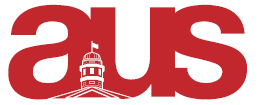 Report of World Islamic and Middle East Studies Student Association, AUS Council February 8th 2017We had our first executive meeting on the 3rd of FebruaryWe decided that we will be holding by-elections to fill the position of VP External, as well as creating a new position for VP CommunicationsWe have decided on a date for our first Coffee Hour, it will be on the 10th of February from 4:00 - 5:30We have a few events planned for this semester such as a movie screening, a traditional cooking night, however some of them may be moved or altered in order to accommodate the events for IAW (Israel Apartheid Week). We are still in the process of figuring out the dates for the events we have planned for this semester. Our tutoring program for the Arabic languages courses offered by the Islamic Studies Institute is currently up and running, however only one student has been attending all the sessions, so we are looking into ways to improve student attendance. Our next meeting will be in the Islamic Studies lounge in Morrice Hall on February 17th 2017Respectfully Submitted,Ommu-Kulsoom Abdul-RahmanVP Finance 